Lebkuchen Rezept von der Mecki-OmaZutaten:320g Roggenmehl 320g Weizenmehl120g Honig2 Esslöffel Öl500g Rohrzucker4 Eier2 Teelöffel Lebkuchengewürz1 gehäufte Teelöffel NatronAlles zu einem homogenen Teig verarbeiten, gut durchkneten.Der Teig kann ruhig über Nacht ruhen, kann aber auch sofort weiterverarbeitet werden.Je nach Wunsch 3-5mm dick auf der bemehlten Arbeitsfläche ausrollen, Formen ausstechen und die Lebkuchen mit Milch bestreichen. Wer will, kann die Lebkuchen mit Rosinen, Mandeln oder Cranberries verzieren.Im vorgeheizten Backrohr bei 180 Grad 10 Minuten backen.Gutes Gelingen und guten Appetit!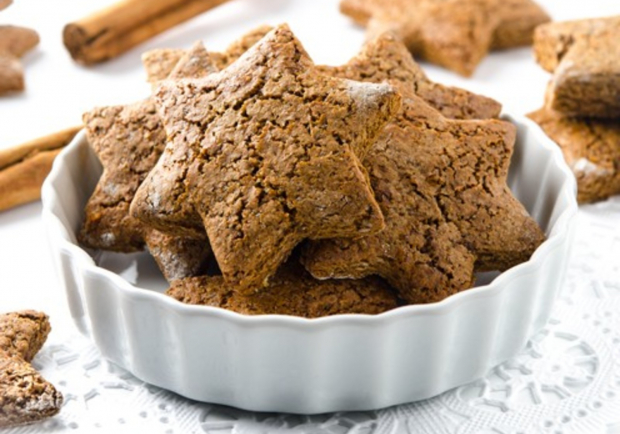 